Осени приметы. Осенний праздник в средней группе. 2019год.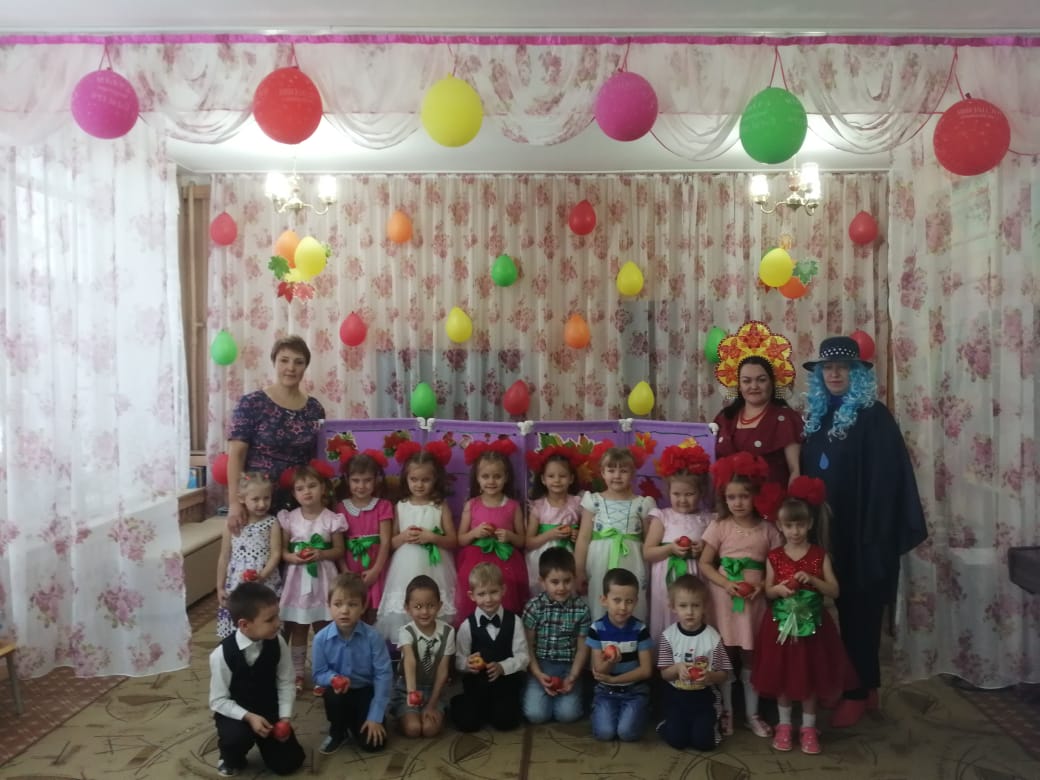 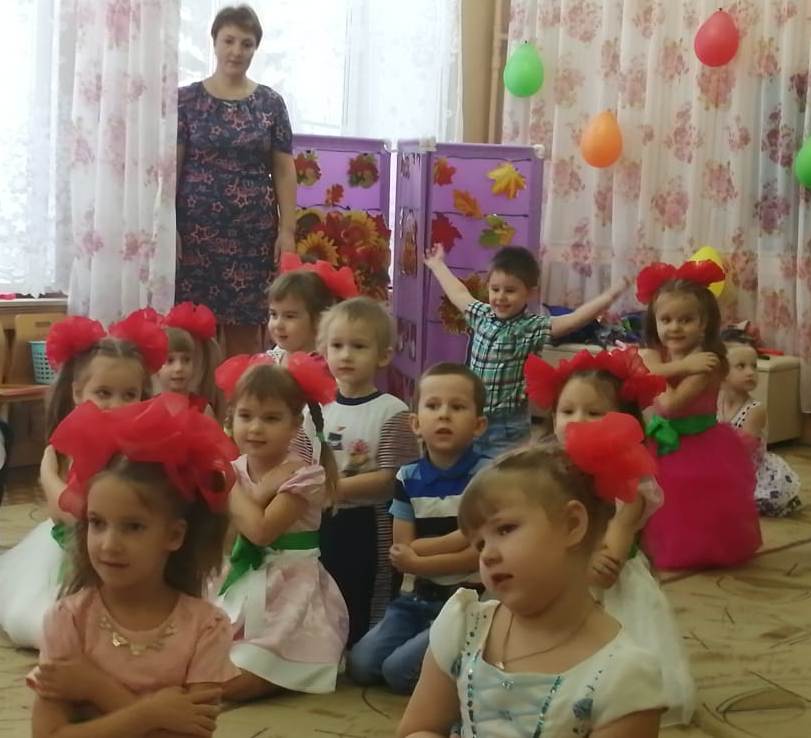 Дети друг за другом под музыку входят в зал, останавливаются у центральной стены.ВЕДУЩИЙ :Заглянул осенний праздник в детский сад,Чтоб порадовать  и  взрослых и ребят!Уважаемые гости! Очень просим вас,Мобильный выключить сейчас.Пусть заботы подождут,Не до них вам будет тут.Лучше с нами веселитесь,Лучше в детство возвратитесь.Хлопайте и подпевайте,Праздник осени встречайте!Дети читают стихи.    1. Что за время года?Хмурится погода,Листья опадают,Птицы улетают.Туча солнышко закрыла,Это осень наступила!2. Что за время года-Дождик моросит?Это просто осеньВ детский сад спешит.      3.Наступила осень,Пожелтел наш сад.Листья на березеЗолотом горят.4.Не слыхать веселыхПесен соловья.Улетели птицыВ дальние края.5.Дождь по улице идет,Мокрая дорога,Много капель на стекле,А тепла немного.Как осенние грибы,Зонтики мы носим,Потому что на двореВсе вместе: Наступила осень.ВЕДУЩИЙ : Песню дружно запоем,Осень в гости позовем!ПЕСНЯ «Осень, осень наступила, листья осыпаются. И в далекую дорогу птички собираются».     Входит Рябинка.Рябинка:  Вы обо мне? А вот и я!Привет осенний вам, друзья!Подарила Осень праздничный наряд.Посмотрите, как листочки золотом горят!А это я Рябинка, в гости к вам пришла и красивых ягодок в гости привела.Подгруппа девочек исполняют танец «Ягодки – кокетки»Ведущий: Рябинка, ты не знаешь, почему Осень к нам не пришла?Рябинка: Знаю, Осень в лесу порядок наводит, а меня уже нарядила и попросила рассказать вам о приметах осени. Загадки умеете отгадывать? Слушайте:1Ветер с листьями играет, их с деревьев обрывает,Всюду листики кружат-Это значит (листопад).Наши ребята тоже знают стихи о листопаде.Ребенок: Листья желтые танцуют,С веток падают, летят.Эту сказку золотуюНазывают листопад!Ребенок: Листопад. Листопад, листья желтые летят,Под ногой шуршат, шуршат.Скоро будет голый сад.Ведущий: Наши дети умеют танцевать с осенними листочками.Рябинка: С удовольствием посмотрю.Дети берут листочки, исполняют танец под песню «Танец с листьями».Рябинка: А давайте мы с листьями поиграем.ИГРА «СОБЕРИ ЛИСТЬЯ» (3 ребенка собирают в корзину листья одного цвета)Рябинка: Слушайте еще загадку:Мочит поле, лес и луг,Город, дом и все вокруг!Облаков и туч он вождь,Ты же знаешь...это (дождь).раздается звук дождя.  За дверью раздается чихание, появляется Непогодица.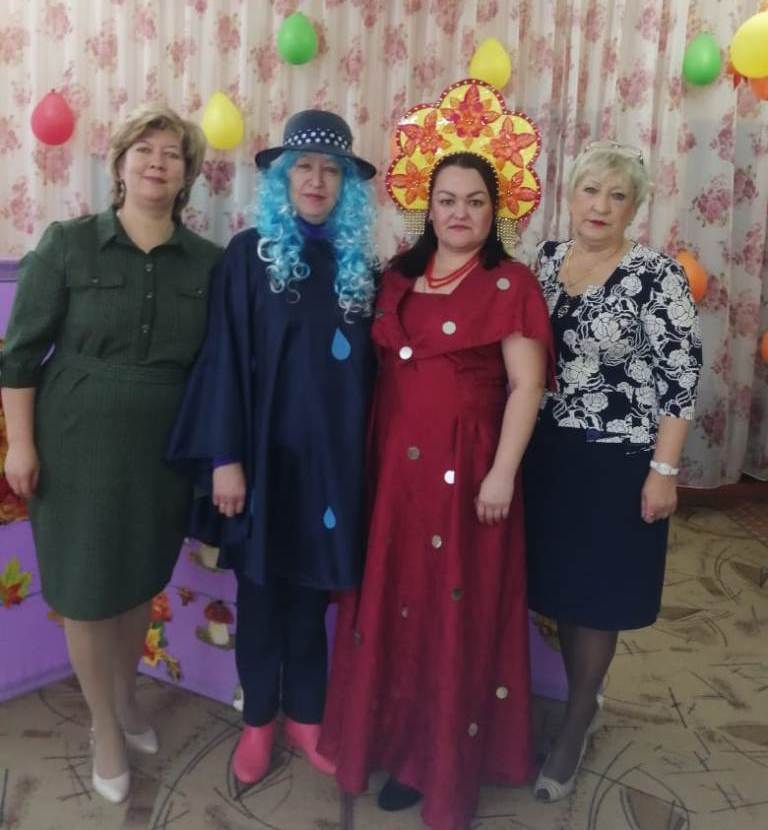 Непогодица:   Кто тут дождик вспоминал?Кто тут дождик прогонял. Дождичек – мой лучший друг!Тучи лучше всех подруг! Ливень просто загляденье!Слякоть, сырость – наслажденье!Ноги мокрые у всех,Все чихают, а мне смех.Не позвали вы меня-Вот и вредничаю я.Сейчас всех вас намочуИ ваш праздник прекращу.Рябинка: Ой, не надо нас мочит! Мы тебе песенку споем,Дети поют «Кап кап тук, тук. Тук, по стеклу раздался стук.» играют на шумовых инструментах.Непогодица: Какие вы молодцы, да у вас целый оркестр. Сразу я повеселела,Осенью так много дела,Очень важная ведь я,
И нужна вода моя.Ведущий: А наши ребятки дождя не бояться, они под зонтиком веселятся.Подгруппа  детей исполняют танец с зонтиком под песню «Ура, дождик пошел»Непогодица: Какой веселый танец, оказывается,  вы со мной дружить будете?Рябинка: Конечно, Непогодица, ребятки любую погоду осенью любят, и солнечную и пасмурную.Непогодица: А я через лужи люблю прыгать.Ведущий: Давайте посоревнуемся, чья команда быстрее справится с заданием?Проводится игра эстафета «Перепрыгни лужи» в руках зонтик, одна команда с Рябинкой, вторая с Непогодицей, зонтик передают следующему ребенку.Непогодица: Спасибо, ребятки, славно я у вас повеселилась, до свидания, а чтобы вы без меня не скучали я оставляю вам своих подружек, веселых тучек.  Танец «Тучка».Рябинка: А теперь пришла пора всем сплясать нам детвора.Дети исполняют парный танец  «Казачок»Рябинка: Какой замечательный  танец вы станцевали, молодцы. За то, что вы так любите осень, я дарю вам корзину с угощением Ведущий: Милая Осень щедра и красива.Скажем мы Осени дружно.Дети: Спасибо!Рябинка:  Очень весело мне было!Всех ребят я полюбила.Что поделать? Ждут дела!До свидания, друзья!(уходит, дети под осеннюю песенку выходят из зала).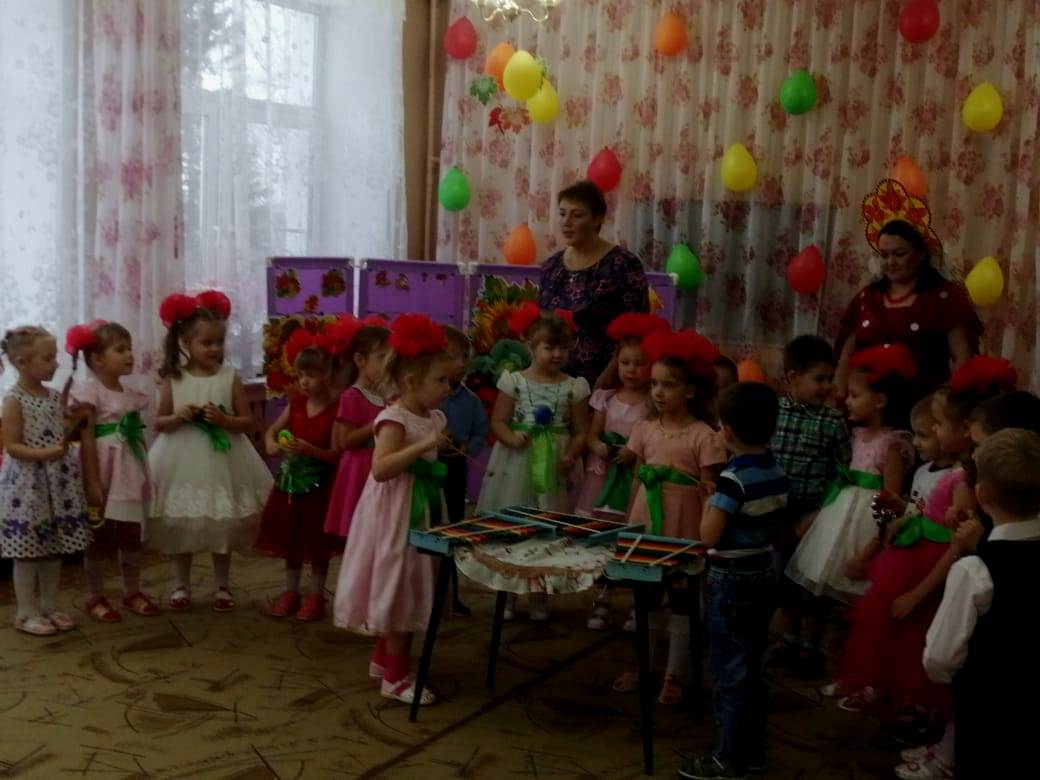 